RESUME			Fayaz.338279@2freemail.com 							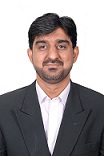 Name 			:	Fayaz 	Sex 			:	Male Date of Birth 		:	9th April 1976 Martial Status 		:	Married Nationality 		:	Pakistani QUALIFICATIONS M.B.B.S 	2000		 of Health Sciences, .FCPS (Ophth)	2010		College of Physicians & Surgeons, .PRESENT POST:Consultant Ophthalmologist      Feb 2011 to date										.								Albasar International FoundationPREVIOUS POSTS:H.O. in Medicine		Oct 2001- April 2002		 							Jamshoro/Hyderabad, H.O in General Surgery 		April 2002 – July 2002		Liaquat Medical University 							Jamshoro/Hyderabad, H.O in Ophthalmology 		July 2002 – Oct 2002		Liaquat Medical UniversityM.O in Ward (Med/Surg) 	Oct 2002 – April 2003		Liaquat National Hospital R.M.O		May 2003 – Feb 2004		B.M.C, Karachi, PakistanPostgraduate TraineeDCPS (Ophthalmology)		March 2004 – Nov 2005		Al-Ibrahim Eye Hospital, 	Isra Postgraduate Institute of						Ophthalmology, Postgraduate TraineeFCPS (Ophthalmology)		Nov 2005 – Nov 2009		Al-Ibrahim Eye Hospital, 	Isra Postgraduate Institute of						Ophthalmology, Registrar 			Nov 2009 – July 2010		, 	Isra Postgraduate Institute of						Ophthalmology, Sr. Registrar			Aug 2010 –Feb. 2011 		, 	Isra Postgraduate Institute of						Ophthalmology, PROFESSIONAL AND PRACTICAL EXPERIENCEOut Patients Department:Conducting OPD.Medical Retina  General Ophthalmology In-patient Care:Supervision of patient’s record and treatment scheduleOperation Theatre:I have done more than 3000 cataract extractions with IOL implantation independentlyIn addition, I have independently performed trabeculectomy, strabismus surgery, enucleation, evisceration, chalazion, and pterygium excision, cryotherapy, DCR, entropion and ectropion surgery.Surgeries done under supervision include assisted retinal detachment surgery, vitrectomy, corneal grafting and ocular implant procedures.Lasers:Argon laser (PRP,GRID,FOCAL,etc.), Yag laser and Diode Laser Accident and emergency:I have independently managed emergencies ranging from foreign body impacted on the cornea to corneoscleral tear and lid tear. Also managed acute/angle closed glaucoma, chemical burns, loss of vision and cases presenting with red eyes.EXTRA CURRICULAR ACTIVITIESComputer SkillsI am good at using e-mail, internet for accessing needed information & lot stay updated with latest developments in medical field. I am also good at using Microsoft Word.Language SkillsFluent in English, Urdu and Sindhi.TEACHING EXPERIENCEI taught undergraduate medical students and house officer at Al-Ibrahim Eye Hospital, Isra Postgraduate Institute of Ophthalmology, . This includes teaching for History taking, physical examinations, ward procedures, clinical works in OPD and in laser rooms.Also having teaching experience of 2 and half year in Isra School of Optometry at Al-Ibrahim Eye Hospital/Isra University, Karachi/Hyderabad, , in following subjects:Clinical OphthalmologyPathologyPharmacologyAnatomyBasic Optics & RefractionOTHER EXPERIENCEParticipated in International (Nepal, Cambodia, Sri Lanka, Ethiopia, Eretria, Somalia, Hargisa Republic of Somalia, Republic of Djibouti, Nigeria and Niger) and National (Pakistan) Eye Camps through Al-Basar International Foundation a Saudi Arabia based NGO, since 2004 to date, where performed OPD and surgeries.CONFERENCES ATTENDEDAnnual Conference 						KarachiOphthalmological Society of Pakistan				2015Annual Conference 						KarachiOphthalmological Society of Pakistan				2010Annual Conference		 				Karachi Ophthalmological Society of Pakistan 				2009Annual Conference						HyderabadOphthalmological Society of Pakistan	2009Annual Conference	KarachiOphthalmological Society of Pakistan 				2008Annual Conference						HyderabadOphthalmological Society of Pakistan				2008Asia Pacific Conference of Ophthalmology   			Lahore, Pakistan 2007Annual Conference						2006Ophthalmological Society of Pakistan				Karachi, Pakistan